FACULTY SENATE MEETING AGENDA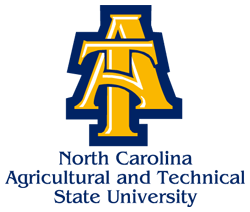 Tuesday, November 24, 20203:00pmVia Zoom ConferencingDr. Julius Harp, Chair Presiding (Host)Call to Order						    	Dr. Julius Harp                3:00 pm                                                     Roll Call of Senators                                                                 	           	Approval of October 27, 2020 Meeting MinutesCommittee Reports						           	                            3:05 pmNew Programs and CurriculaAcademic CalendarNominatingEducation PolicyAdministrative Updates   							            3:30 pmDr. Padonda Boyd Webb, Executive Director-Interim, NCAT Student Health Mr. Andrew Perkins, Associate Vice Chancellor for Facilities			 Committee Reports								             3:50 pmFaculty WelfareFaculty HandbookConstitutionStudent Government Association (SGA) Information 			              	             4:10 pmMs. Brenda Caldwell, SGA President					                            	Statement from Chair Dr. Julius Harp						              4:30pm		 Adjournment									              4:45 pm		            	            			            		           Next Senate Meeting:  January 26, 2021 at 3:00 p.m.